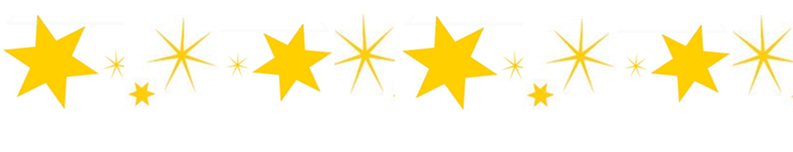 Date: ________ District: ____ Club: SI_______________________________ President: ______________The Golden West Region board has been asked by SIA to track and measure areas important for organizational success.  These areas include supporting our strategic direction, focusing on our mission, and increasing our collective impact through membership, programs, public awareness, fundraising, leadership, finances and communication. Please complete this form reflecting your club’s actions from July 1, 2016 through June 30, 2017 (last Soroptimist year) and send to your District Director by September 1, 2017.  Your responses will be used to guide discussion during your official visit with your District Director.  It is also a great form to share with your club members to ensure that your club is on-track as a healthy, “shining” club.  We plan to have this form converted to an online survey.  In order to accurately report our clubs’ work to SIA on our Healthy Region report, please send your DDs an update for July 2017-January 2018 by February 1, 2018. 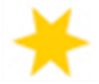 Supporting LeadershipYesNoComments*Our club has a president and president-elect who will become president. (Leadership succession)  Our club has a full slate for elected offices and is able to fill appointed positions including program, fundraising, membership and public awareness chairs. Our President or president-elect attends Leadership Training Retreat.Our President or president-elect attends Fall Meeting.Our President or president-elect attends Spring Conference. Our President or president-elect attends SIA Convention or SI Convention. Our club pays for member(s) to attend region or federation events.  How?Our president participates in district/region conference calls.Our club develops member leadership skills.  (public speaking, planning, team-building). How? Our club has a strategic plan that supports the GWR and SIA plans.Supporting Finances*Our club is financially solvent.  Our club anticipates status considering membership, finances.Our club has a budget and an annual audit.Our club participates in Club Giving.  How?Our club participates in Founders Pennies. How?Our club members participate in Laurel Programs. How?Our club members support GWR Dream Makers. How?Our club members participated in the Dream Jars challenge to collect funds for Dream Makers.Our club donates basket/funds toward Spring Conference fundraising events. How?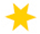 Supporting Program/Mission (Impact and Philanthropy sections of the SIA strategic plan)Our club participates in Live Your Dream Awards for Women.  We recognize ___ women with $___Our club participates in Dream It, Be It: Career Support for Girls.Our club applied for GWR funds to help us host a Dream It, Be It: Career Support for Girls event.Our club members have joined liveyourdream.org.Our club/members participate in region and federation online surveys.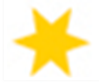 Supporting Public AwarenessOur club uses Soroptimist online tools for success. Our club has current website.  Name:                                              Our club uses Club Express. ___Our club has current Facebook presence. Name:Our club uses other social media platforms. List. Our club participates in Program Focus Reports.  How many submitted?  Discontinued! Our club participates in Soroptimist Celebrating Success. How many submitted?Supporting Membership (Engagement and Recognition sections of the SIA & GWR strategic plan)Our club had___members last year.  We have___members this year.  ____are the same members. Our club had a recruitment event.  Attendees ___ Joined ___ Our club invited ____prospective members to meetings/events.  #attendees____ #joined____Our club has used GWR recruitment funds.Our club has a strategic plan to increase membership and a plan to retain members.Our club had ____members attend Leadership Training Retreat.  Our club had ____members attend Fall Meeting.Our club had ____members attend Spring Conference. Our club pays for members to attend region or federation events.  How?Our club uses our SIA club email.Our club has members update their email addresses on the SIA website system.Our club receives SIA Introduction forms for potential members.  #received____ #joined_____Our club expresses interest in chartering new clubs in our local community. Club Strengths and Successes.Club Strengths and Successes.Club Strengths and Successes.Club Strengths and Successes.Club Challenges. Club Challenges. Club Challenges. Club Challenges. Club Input for Improving the Soroptimist Experience.Club Input for Improving the Soroptimist Experience.Club Input for Improving the Soroptimist Experience.Club Input for Improving the Soroptimist Experience.